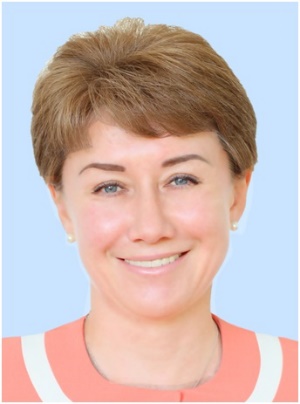 ОТЧЕТдепутата избирательного округа № 1 А.В. Игнатьевой  о деятельности за 2020 годСовет депутатов муниципального округа Текстильщики в городе Москве осуществляет свою деятельность в соответствии с Конституцией Российской Федерации, Федеральным законом от 06.10.2003 № 131-ФЗ «Об общих принципах организации местного самоуправления в Российской Федерации», законом города Москвы от 06.11.2002 № 56 «Об организации местного самоуправления в городе Москве», законом города Москвы от 11.07.2012 № 39 «О наделении органов местного самоуправления муниципальных округов в городе Москве отдельными полномочиями города Москвы», Законом города Москвы от 16.12.2015 № 72 «О наделении органов местного самоуправления внутригородских муниципальных образований в городе Москве отдельными полномочиями города Москвы в сфере организации и проведения капитального ремонта общего имущества в многоквартирных домах в рамках реализации региональной программы капитального ремонта общего имущества в многоквартирных домах на территории города Москвы» Уставом муниципального округа, Регламентом Совета депутатов муниципального округа Текстильщики в городе Москве и другими законодательными актами Российской Федерации и города Москвы.Являясь депутатом по избирательному округу № 1, была избрана Главой муниципального округа и председателем Совета депутатов муниципального округа Текстильщики в городе МосквеГлава муниципального округа действует на основании Решения Совета депутатов МО Текстильщики от 19.09.2017 № 9/1, на не постоянной основе согласно Уставу и в соответствии с полномочиями Главы Муниципального округа Текстильщики.В 2020 году представляла муниципальный округ в отношениях с органами местного самоуправления других муниципальных образований, органами государственной власти, гражданами и организациями, а именно Участвовала в комиссиях управы района Текстильщики, префектуры ЮВАО города Москвы. Представляла интересы муниципальных образований ЮВАО в Совете муниципальных образований города Москвы, являясь членом Президиума Совета. Деятельность Совета направлена на повышение эффективности организации местного самоуправления в Москве с использованием различных форм участия Совета в совершенствовании правовой и организационной основ местного самоуправления, координации деятельности органов МСУ во взаимодействии с органами власти и организациями. Президиум Совета является связующим звеном между органами местного самоуправления и органами власти. За отчетный период состоялось 6 заседаний Президиума.Более подробно о деятельности Совета муниципальных образований города Москвы, можно ознакомиться на сайте СМОМ.В 2020 году было организовано и проведено:12 заседаний Совета депутатовРассмотрено более 100 вопросовПринято 93 решенияНаиболее важными из них являются:Об утверждении порядка организации доступа к информации о деятельности органов местного самоуправления муниципального округа Текстильщики в городе Москве;Об информации о деятельности Совета депутатов муниципального округа Текстильщики в городе Москве, размещаемой на официальном сайте Совета депутатов муниципального округа Текстильщики в городе Москве в информационно-телекоммуникационной сети «Интернет»;О проведении внешней проверки Контрольно-счетной палатой Москвы годового отчета об исполнении бюджета муниципального округа Текстильщики в городе Москве за 2020 год;О поддержке предложения о возведении на территории, прилегающей к культурному центру «Москвич», расположенному по адресу: Москва, Волгоградский проспект, д. 46/15, памятника работникам автомобильного завода им. Ленинского комсомола, погибшим в годы Великой Отечественной войны;О награждении Журавлевой Ирины Алексеевны, Маркова Анатолия Алексеевича и Николаевой Татьяны Борисовны Почётным знаком «Почётный житель муниципального округа Текстильщики в городе Москве»;Об утверждении тематики и сроков проведения местных праздничных мероприятий на территории муниципального округа Текстильщики в городе Москве на 2021 год;О согласовании места размещения ярмарки выходного дня на 2021 год;Решения, принятые в рамках реализации Закона города Москвы от 11.07.2012 № 39 «О наделении органов местного самоуправления муниципальных округов в городе Москве отдельными полномочиями города Москвы» (34 решений) в частности:об информации руководителей учреждений района о работе в 2019 году - 12 решений;О согласовании проекта адресного перечня многоквартирных домов, подлежащих включению в краткосрочный план реализации в 2021, 2022 и 2023 годах региональной программы капитального ремонта общего имущества в многоквартирных домах на территории города Москвы, расположенных на территории муниципального округа Текстильщики в городе Москве;согласование (отказ в согласовании) проекта схемы и проекта изменения схемы размещения нестационарных торговых объектов - 4 решения;формирование и утверждение плана дополнительных мероприятий по социально-экономическому развитию района в 2020 году - 4 решение;согласование внесенного главой управы района ежеквартального сводного районного календарного плана по досуговой, социально-воспитательной, физкультурно-оздоровительной и спортивной работе с населением по месту жительства - 3 решения;Решения, принятые в рамках реализации Закона города Москвы от 16.12.2015 № 72 «О наделении органов местного самоуправления внутригородских муниципальных образований в городе Москве отдельными полномочиями города Москвы в сфере организации и проведения капитального ремонта общего имущества в многоквартирных домах в рамках реализации региональной программы капитального ремонта общего имущества в многоквартирных домах на территории города Москвы» - 4 решения;Работа в КомиссииЯвляюсь членом Бюджетно-финансовой комиссии Совета депутатов и Комиссии по развитию муниципального округа и исполнению отдельных полномочий города Москвы.Проведено 8 заседаний Комиссии по развитию муниципального округа Текстильщики в городе Москве и исполнению отдельных полномочий города Москвы и 4 заседания Бюджетно-финансовой комиссии Совета депутатов.Работа с обращениями:Основные темыблагоустройство,качество работ по капитальному ремонту, программа реновации жилья, вопросы о льготах пенсионерам, инвалидам, работа учреждений здравоохранениярекомендации инициативным группам района по вопросам проведения собраний собственников жилья в многоквартирных домах,Участие в работах по капитальному ремонту многоквартирных домов11-я Текстильщиков, 411-я Текстильщиков, 78-я Текстильщиков, 5Волжский бульвар, 4, к. 2Волжский бульвар, 4, к. 3Саратовская, 3, к. 2Люблинская, 5Грайвороново квартал 90а, корп. 6АВсего подписано 42 Акта открытия и приемки выполненных работАдреса благоустройства дворовых территорий (установка МАФов)Проведение местных праздников "Новогодняя сказка в Текстильщиках""Широкая Масленица""Герои нашего времени»"День района Текстильщики"Информирование населения6 номеров спецвыпуска газеты «Депутатская правда»;сайт Совета депутатов муниципального округа Текстильщики http://mun-tekstil.ru/;бюллетень «Московский муниципальный вестник»;также информация о работе Совета депутатов размещается на информационных стендах.Публичные слушания 2020 по вопросам:«Об исполнении бюджета муниципального округа Текстильщики в городе Москве за 2019 год»;«О внесении изменений и дополнений в Устав муниципального округа Текстильщики в городе Москве»;«Об утверждении Программы социально-экономического развития муниципального округа Текстильщики в городе Москве на 2021 год»; «О бюджете муниципального округа Текстильщики в городе Москве на 2021 год и плановый период 2022 и 2023 годов».Взаимодействие с общественными объединениямиСовместно с Депутатами района принимала участие в мероприятиях, проводимых Советом ветеранов района Текстильщики, Центром социального обслуживания населения, дворцом творчества детей и молодежи Гайдар, клубами нашего района  по месту жительства: АНО "Времена года" РОО "Регинцентр Право" - танцевальный коллектив «ГрандЖэтэ», которому исполнилось 15 лет. , АНО "Центр художественной гимнастики "Королева", РОО "Наши дети",". АНО "Гридин", АНО ГПШ "Надежда"  и конечно активно взаимодействуем и с нашим   ГБУ "МЦ Галерис. Хочется отдельно отметить продуктивное  взаимодействие с представителями ТСЖ, Советами домов, расположенных на территории МО Текстильщики.В соответствии с федеральным законодательством проводилась работа по профилактике терроризма и экстремизма.  Утверждены: - План мероприятий по противодействию коррупции в муниципальном округе Текстильщики в городе Москве на 2018-2020 годы.   - Муниципальная целевая программа по профилактике терроризма и экстремизма, а также минимизации и (или) ликвидации последствий проявлений терроризма и экстремизма на территории муниципального округа Текстильщики в городе Москве на 2020 год.Обеспечивалось выполнение требований к антитеррористической защищенности объектов, находящихся в ведении органов мсу.На сайте Совета депутатов и в газете размещались тематические материалы, направленные на воспитание молодежи и в целях предупреждения экстремистской деятельности и формирования у граждан уважительного отношения к традициям и обычаям различных народов и национальностей.* Соблюдались ограничения и запреты, которые установлены Федеральным законом «О противодействии коррупции» и другими федеральными законами.* Являясь главой муниципального округа контролировала работу аппарата Совета депутатов, проводила рабочие совещания и направляла деятельность исполнительно-распорядительного органа муниципального округа.* Осуществляла иные полномочия, установленные Уставом, законодательством РФ и решениями Совета депутатов.ПРОБЛЕМНЫЕ ВОПРОСЫ, находящиеся на контролеСтроительство Юго-Восточной хордыВ городе широко развернулось строительство транспортных магистралей. Не остался в стороне и район Текстильщики. Строительство очередного этапа хорды затрагивает интересы жителей района. Депутаты муниципального округа Текстильщики особое внимание уделили этой проблеме. Проводились, встречи с жителями, индивидуальные приемы и рассмотрение обращений по вопросам будущего строительства. Участие депутатов в публичных слушаниях по проекту строительства хорды стало поддержкой населению, чьи интересы были затронуты предстоящими изменениями. В январе на заседании Совета депутатов были приглашены жители и заслушаны предложения по проекту планировки территории линейного объекта участка улично-дорожной сети – реконструкция улично-дорожной сети в районе ТПУ «Рязанская». Участок Юго-Восточной хорды от шоссе Энтузиастов до Грайвороновской улицы. Все предложения и замечания жителей  депутаты направили в Окружную комиссию по вопросам градостроительства, землепользования и застройки при Правительстве Москвы в Юго-Восточном административном округе города Москвы.Проведен ряд встреч с жителями, заинтересованными в решении вопросов по проекту  строительства данного участка Юго-Восточной хорды.Депутаты выступили инициаторами проведения в префектуре  Юго-Восточного административного округе Юго-Восточном административном округе "круглого стола" с участием жителей района Текстильщики.ОСНОВНЫЕ ЗАДАЧИ на 2020 год1.  Благоустройство сквера на 1-м Саратовской проездеДепутатами был разработан опросный лист, заполнив который каждый желающий мог внести свои предложения по благоустройству сквера на 1-м Саратовской проезде. На месте будущего благоустройства депутаты раздавали опросные листы и приглашали желающих поучаствовать в обсуждении проекта благоустройства. В процессе обсуждения были сформированы фокус-группы, которые и определили общие направления и формы благоустройства сквера:- озеленение;- установка МАФов;- обустройство зон тихого отдыха и детских спортивных площадок. Все предложения, поступившие в ходе обсуждения были обобщены и направлены в уполномоченные органы.Работы по благоустройству запланированы на 2020 год.2. Своевременное информирование жителей муниципального округа Текстильщики об этапах программы реновации.3. Приведение Устава муниципального округа Текстильщики в городе Москве в соответствие с действующим законодательством.Грайвороновская, д.16к4Юных Ленинцев, д.20/2Юных Ленинцев, д.20/22й Саратовский пр-д, д.32й Саратовский пр-д, д.31я Текстильщиков, д.41я Текстильщиков, д.47я Текстильщиков, д.57я Текстильщиков, д.5Грайвороновская, д.16к3Грайвороновская, д.16к3Грайвороновская, д.16к3Волгоградский пр-т, д.71грайвороновская 18 к. 3грайвороновская 18 к. 37я Текстильщиков, д.47я Текстильщиков, д.47я Текстильщиков, д.47я Текстильщиков, д.47я Текстильщиков, д.4Волжский б-р, д.36Волгоградский пр-т, д.71Волжский б-р, д.8к2Волжский б-р, д.8к2Волжский б-р, д.8к2Юных Ленинцев, д.14/16к2Волжский б-р, д.8к2Волжский, д.4к3Волжский, д.4к31й Саратовский, д.9к1,9к21й Саратовский, д.9к1,9к21й Саратовский, д.9к1,9к2Саратовская, д.11Саратовская, д.11Саратовская, д.11Люблинская, д.5к3Грайвороновская, д.12к1Юных Ленинцев, д.14/16к2Волжский б. д. 30Грайвороновская, д.16к4